Р А С П О Р Я Ж Е Н И Е09 января 2018 года № 1 а Об утверждении графика выдачи заработной платы           На основании статьи 136 Трудового кодекса Российской Федерации утвердить следующий график  выдачи заработной платы работникам и муниципальным служащим администрации Кшлау-Елгинского сельского поселения муниципального района Аскинский	 район Республики Башкортостан:  - 16 числа  месяца - аванс текущего месяца;  - 1 числа  месяца – окончательный расчет за предыдущий месяц.        При совпадении дня выплаты с выходным или нерабочим праздничным днем выплата заработной платы производится накануне этого дня.И.О. главыСельского поселения Кшлау-Елгинский сельсоветМуниципального района Аскинский район Республики БашкортостанР.М. ГарифуллинаБАШҠОРТОСТАН РЕСПУБЛИКАҺЫАСҠЫН  РАЙОНЫ   МУНИЦИПАЛЬ РАЙОНЫНЫҢҠЫШЛАУЙЫЛҒА АУЫЛ  СОВЕТЫ АУЫЛ  БИЛӘМӘҺЕ ХӘКИМИӘТЕ452885,Ҡышлауйылға ауылы, Мәктәпурамы, 5тел.: (34771) 2-44-35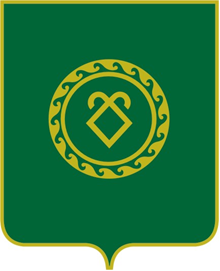 АДМИНИСТРАЦИЯ СЕЛЬСКОГО ПОСЕЛЕНИЯКШЛАУ-ЕЛГИНСКИЙ СЕЛЬСОВЕТМУНИЦИПАЛЬНОГО РАЙОНААСКИНСКИЙ РАЙОН РЕСПУБЛИКИ  БАШКОРТОСТАН  452885, .д.Кшлау-Елга, ул.Школьная , 5тел.: (34771) 2-44-35